v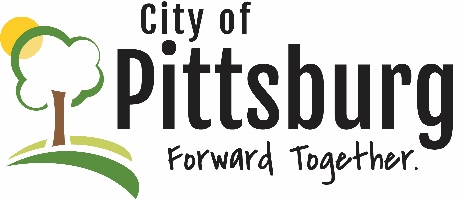 Sustainability Advisory CommitteeAgendaJuly 14, 2021 5:30PM The July 14, 2021 Sustainability Advisory Committee meeting was canceled. The next meeting will be August 11, 2021 at 5:30